桃園市105學年度下學期國民中小學資優教育親職系列講座  實施計畫依據：桃園資優教育資源中心年度工作計畫目的：增進家長及教師對於資優教育、教養策略與生涯輔導之相關知能。辦理單位主辦單位：桃園市政府教育局承辦單位：桃園資優教育資源中心(桃園市立福豐國民中學)研習對象及人數桃園市國民中小學資優學生之家長桃園市國民中小學資優資源班或資優課程之教師對研習主題感興趣之家長與教師名額40人。研習時間與內容【備註】講師簡歷：現職：國立中山生物科學系副教授。學歷：英國倫敦帝國理工學院博士。求學經歷：自小就對昆蟲和植物產生濃厚的興趣，並努力鑽研、持之以恆。小學時曾就讀自然科學實驗班，高中進入師大附中自然科學與數學實驗班。國中時期曾獲得全國科展第一名、臺北市青少年楷模，於中央研究院植物研究所彙刊發表正式學術論文，並於攻讀博士期間更榮獲德國「新特曼科學獎」、倫敦林奈學會研究獎的肯定。六、報名方式家長：請於106年3月30日(四) 17：00前，填寫報名表並傳真（傳真電話：366-1955）或E-mail（tygerc@ffjh.tyc.edu.tw）報名。教師：請至教育部特教通報網（https://www.set.edu.tw/）-教師研習-縣市特教研習-點選「桃園市」、「105學年度」、「下學期」、「登錄單位-福豐國中」進行報名（聯絡人：沈頌蓓  電話：366-5180#13）。注意事項研習當日請準時報到，並請全程參與。參與本研習之工作人員及教師依規定核發研習時數3小時。參與本研習之工作人員准予公(差)假登記，並於研習結束後6個月內，在課務自理及不支領代課鐘點費原則下覈實補假。辦理本研習工作人員於活動結束後，依「公立高級中等以下學校校長成績考核辦法」、「公立高級中等以下學校教師成績考核辦法」及「桃園市市立各級學校及幼兒園教職員獎懲要點」等規定，視辦理成效給予獎勵。對於本活動如有相關問題請洽桃園資優中心，電話(03)366-5180。研習經費：所需經費由桃園市政府教育局特殊教育相關經費項下支應。本計畫奉核後實施，修正時亦同。桃園市105學年度下學期國民中小學資優教育親職系列講座  報名表壹、講座資訊講題：<讓小孩唸資優班，是開心還是擔心的開始？>講師：顏聖紘教授(國立中山大學生物科學系副教授)時間：2017/04/08 (六) 08：30~12：30地點：桃園市立福豐國中4F會議室貳、報名資料參、提問【備註1】：填畢報名表，請於106年3月30日(四) 17：00前，以傳真（傳真電話：366-1955）或E-mail（tygerc@ffjh.tyc.edu.tw）報名。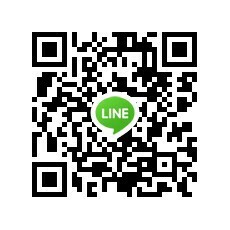 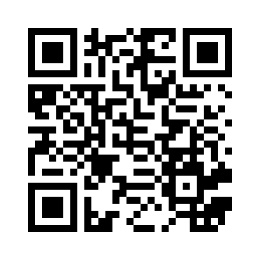 【備註2】：歡迎使用右列QR code加入「資優中心系列講座」或「桃園資優中心臉書粉絲專頁」，內有更多資優教育相關訊息！日期時間活動內容地點106年4月8日（六） 8：30－8：50報到桃園市立福豐國中4F會議室(桃園區延平路326號)106年4月8日（六） 8：50－9：00長官致詞桃園市立福豐國中4F會議室(桃園區延平路326號)106年4月8日（六） 9：00－12：00講師：國立中山大學生物科學系副教授  顏聖紘教授桃園市立福豐國中4F會議室(桃園區延平路326號)106年4月8日（六）12：00－12：30綜合座談桃園市立福豐國中4F會議室(桃園區延平路326號)106年4月8日（六）12：30－賦歸桃園市立福豐國中4F會議室(桃園區延平路326號)學生姓名學生就讀學校              國中/小     年     班家長姓名家長聯絡方式(手機)(E-mail)對講座內容感興趣的議題或問題（請概述，講師可針對問題先行準備以提供回覆。）